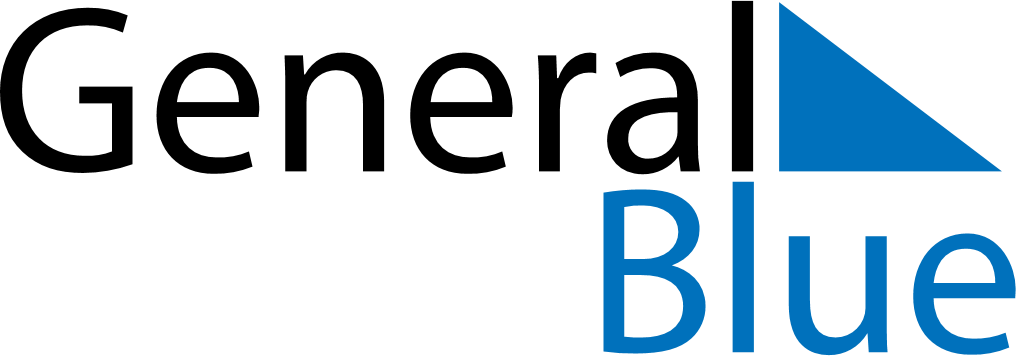 January 2030January 2030January 2030January 2030January 2030January 2030UkraineUkraineUkraineUkraineUkraineUkraineSundayMondayTuesdayWednesdayThursdayFridaySaturday12345New YearNew Year678910111213141516171819202122232425262728293031NOTES